Page 1: The Title PageManuscript Type: ORIGINAL ARTICLETitle: Basic characterization of heat shock protein 70 genes HSPA2 and HSPA8 from the Japanese quail, Coturnix japonicaAuthors: Kei HANZAWA,1 Takashi SHIINA2 and Autthaporn S. TAWEETUNGTRAGOON3Institute, address, country: 1Department of Animal Science, Tokyo University of Agriculture, Atsugi, 2Department of Molecular Life Science, Tokai University School of Medicine, Kanagawa, Japan; and 3Gibthai Company Limited, Bangkok, ThailandCorrespondence: Kei Hanzawa, Department of Animal Science, Tokyo University of Agriculture, Atsugi, Kanagawa 243-0034, Japan. Email: khanzawa@nodai.ac.jpPage 2: ABSTRACT & Key wordsABSTRACTWe have identified two members of the heat shock protein (HSP) 70 family from the Japanese quail, Coturnix japonica. - - - - - - - - - - - - - - - - - - - - - - - - - - - - - - - - - - - - - - - - - - - - - - - - - - - - - - - - - - - - - - - - - -. Taken together, the data suggest that CjHSPA2 and CjHSPA8 encode orthologs of HSPA2 and HSPA8 with the notable difference that CjHSPA2 and CjHSPA8 are heat shock-inducible genes, whereas HSPA2 and HSPA8 are constitutively expressed in a heat shock-independent manner.KEYWORDSgene structure, heat shock protein 70, HSPA2, HSPA8, Japanese quailPage 3 and following pages: text, acknowledgements, references, figure legends, figure(s) and table(s)1 INTRODUCTIONProteins in the heat shock protein 70 family - - - - - - - - - - - - many proteins (Bradley-Johnson, 1994). - - - - - - - - - - - - - . The cytoplasm (CY) and endoplasmic reticula (ER) groups are - - - - - - (Beers & De Bellis, 2002). Seven CY genes have been identified in the human genome (Rutter et al., 2003). - - - - - - - - - - - --. Beers and De Bellis (2002) already reported in - - - - - - - chickens (Gallus gallus, or Gg).    CD1 molecules play an important role in the immune system, presenting lipid-contain - - - - - - (Beers & De Bellis, 2002; Rutter et al., 2003). CD1 transcription is strong in chicken lymphoid tissues, particularly bursa and spleen (Miller M. et al., 2008, unpublished data). - - .2 MATERIALS AND METHODS2.1 Animal care and nucleic acid isolationThe management of Japanese quail and all procedures in the present study were performed according to the Animal Experimental Guidelines for Tokyo University of Agriculture. - - - - - 2.2 Amplification of full-length cDNA sequences for three quail HSP70 genesComplete cDNA sequences for CjHSPA2 and CjHSPA8 were amplified using - - - - - - - - - - - 3 RESULTS3.1 Isolation and sequence of quail HSP70 family cDNAWe identified cDNA sequences that - - - - - - - - - -. Therefore, mammals and avian belong to different clusters, with the exception that, at the amino acid level, CjHSPA8 is more similar to HsHSPA8 than it is to GgHSC70 (Figure 1). - - - - - - - Figure 2 shows the results of -----.   Accordingly, the conceptual translations of the quail HSP70 genes show a high level of sequence identity to chicken and human proteins. [Figure 1]4 DISCUSSION4.1 CjHSPA2 expression is elevated in response to heat shock treatmentWe next asked if any of the quail HSP70-related genes reported here respond to heat shock treatment. - - - - - -5 CONCLUSIONOur knowledge regarding avian MHC has increasedACKNOWLEDGMENTSThis work was supported by Grant-in-Aid for Scientific Research from -----REFERENCESExample of reference with 2 to 7 authorsBeers, S. R., & De Bellis, M. D. (2002). Neuropsychological function in children with maltreatment-related posttraumatic stress disorder. The American Journal of Psychiatry, 159, 483–486. https://doi:10.1176/appi.ajp.159.3.483Ramus, F., Rosen, S., Dakin, S. C., Day, B. L., Castellote, J. M., White, S., & Frith, U. (2003). Theories of developmental dyslexia: Insights from a multiple case study of dyslexic adults. Brain, 126(4), 841–865. https://doi:10.1093/brain/awg076Example of reference with more than 7 authorsRutter, M., Caspi, A., Fergusson, D., Horwood, L. J., Goodman, R., Maughan, B., … Carroll, J. (2004). Sex differences in developmental reading disability: New findings from 4 epidemiological studies. Journal of the American Medical Association, 291(16), 2007–2012. https://doi:10.1001/jama.291.16.2007Online article not yet published in an issue styleBeers, S. R., & De Bellis, M. D. (2002). Neuropsychological function in children with maltreatment-related posttraumatic stress disorder. The American Journal of Psychiatry, https://doi:10.1176/appi.ajp.159.3.483Book editionBradley-Johnson, S. (1994). Psychoeducational assessment of students who are visually impaired or blind: Infancy through high school (2nd ed.). Austin, TX: Pro-ed.For a chapter in a book or entry in a reference book, use the following formatsAuthor, A. A., & Author, B. B. (1995). Title of chapter or entry. In A. Editor, B. Editor, & C. Editor (Eds.), Title of book (pp. xxx-xxx). Location: Publisher. Author, A. A., & Author, B. B. (1993). Title of chapter or entry. In A. Editor & B. Editor (Eds.), Title of book (pp. xxx-xxx). Retrieved from http://www.xxxxxxxxxxxAuthor, A. A., & Author, B. B. (1995). Title of chapter or entry. In A. Editor, B. Editor, & C. Editor (Eds.), Title of book (pp. xxx-xxx). doi:xxxxxxxxxx Entire book, print versionShotton, M. A. (1989). Computer addiction? A study of computer dependency. London, England: Taylor & Francis. Electronic version of print bookShotton, M. A. (1989). Computer addiction? A study of computer dependency [DX Reader version]. Retrieved from http://ebookstore.tandf.co.uk/html/index.asp Schiraldi, G. R. (2001). The post-traumatic stress disorder sourcebook: A guide to healing, recovery, and growth [Adobe Digital Editions version]. doi:10.1036/0071393722 Electronic-only bookO'Keefe, E. (n.d). Egoism & the crisis in Western values. Retrieved from http://www.onlineoriginals.com/showitem.asp?itemID=135 Electronic version of republished bookFreud, S. (1953). The method of interpreting dreams: An analysis of a specimen dream. In J. Strachey (Ed. & Trans.), The standard edition of the completed psychological works of Sigmund Freud (Vol. 4, pp. 96-121). Retrieved from http://books.google/books (Original work published 1900) Electronic materialNational Center for Biotechnology Information (NCBI). (1999). Nucleotide–nucleotide BLAST (blastn) [homepage on the Internet]. National Center for Biotechnology Information, Bethesda, MD; [cited 13 December 2002]. Available from URL:http://www.ncbi.nlm.nih.gov/blast/Ph.D. Thesis.Suzuki, Y. (2016). Study on the physiological functions of two endocrine factors derived from the liver, ANGPTL8 and Chemerin, in Ruminants. Ph.D. Thesis, Tohoku University, Sendai, Japan.Patents: In text, give the patent and the issue date (not application date) of the patent. In the reference list entry, include the investor(s) to whom the patent is issued and the official source from which the patent information can be retrieved. Reference list entry: Smith, I. M. (1988). U.S. Patent No. 123,445. Washington, DC: U.S. Patent and Trademark Office. SUPPORTING INFORMATIONAdditional Supporting Information may be found online in the supporting information tab for this article.Figure legendsFIGURE 1   Morphological profiled on erythroid cells from equine peripheral blood during incubation in a two phase liquid culture system.  Im Ebl: immature erythroblasts, M Ebl: mature erythroblasts, D Ery: denucleated erythroid cells.  Values are expressed as mean ± SEFIGURE 2    Changes in percentage of haemoglobin containing cells on erythroid cells from equine peripheral blood during incubation in a two phase liquid culture system.  Im Ebl: immature erythroblasts, M Ebl: mature erythroblasts, D Ery: denucleated erythroid cells.  Values are expressed as mean ± SEExamples for Figure and Table (Prepare on separate pages from the text)FIGURE 1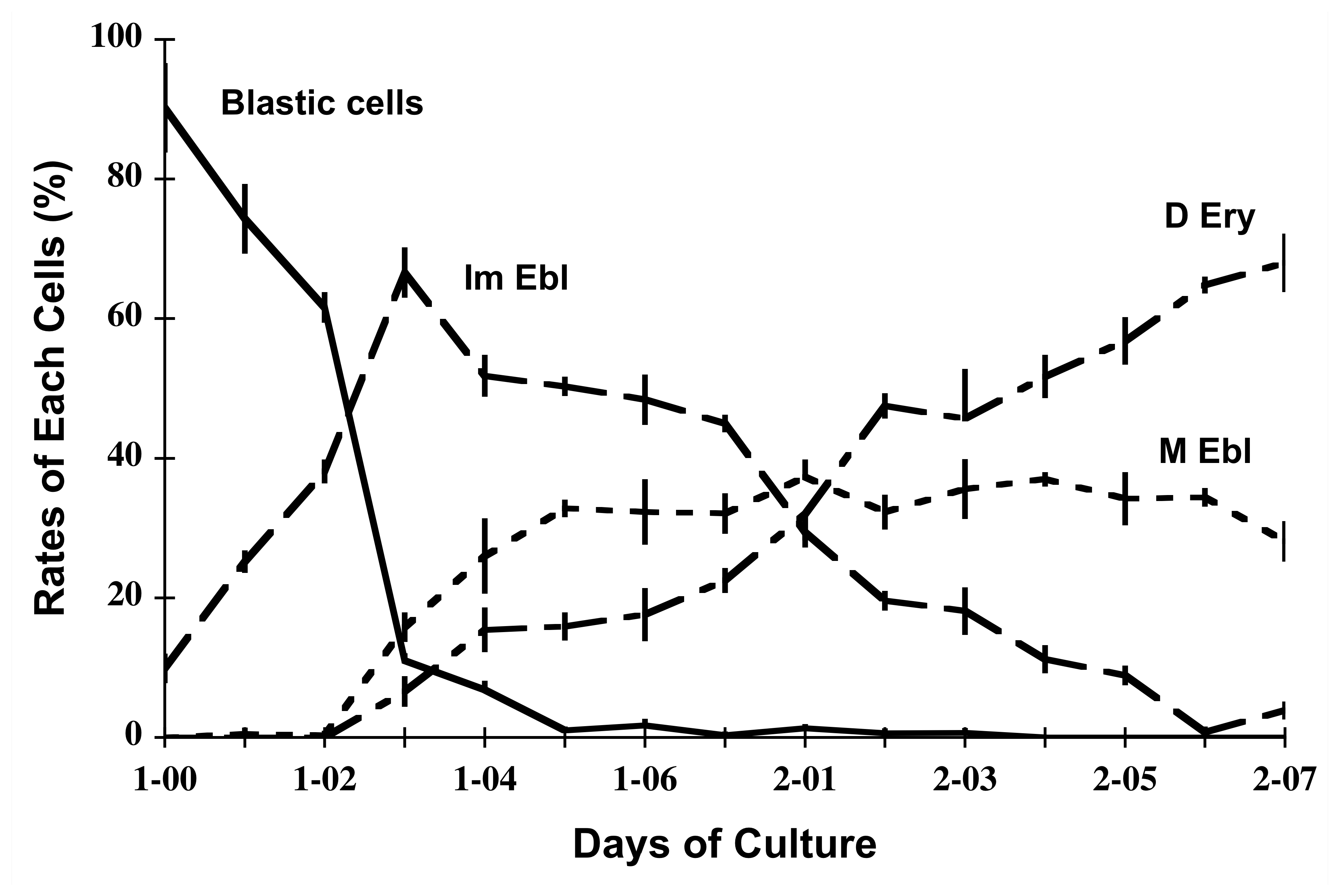 TABLE 1 Changes in percentage of blood group antigen expressed cells on erythroid cells from equine peripheral blood during incubation in a two phase liquid culture systemValues are expressed as mean ± SE. Different letters indicate significant differences (a < b < c < d, p < .05). Blood SystemACDD FactorAaCaDkDl Days of culture00000110.5 ± 3.3a7.1 ± 3.3a00219.9 ± 3.3ab17.2 ± 5.1ab5.3 ± 5.1a3.2 ± 2.5a337.7 ± 2.4b31.8 ± 3.9b15.4 ± 4.2a12.5 ± 2.3a456.4 ± 4.1c54.5 ± 2.4c21.1 ± 1.4ab18.0 ± 3.5ab591.5 ± 1.5d78.3 ± 4.6d52.2 ± 2.1c51.0 ± 5.4c